ПАСПОРТ СПЕЦИАЛИСТА  1. Фамилия  -  Мамбетов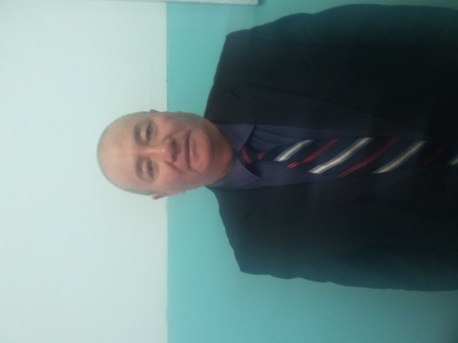  2. Имя           -  Кумушбек 3. Отчество   -  Бекитаевич 4. Пол            -   мужской 5. Дата рождения  - 06.12.1956        6. Место рождения  -  с. Белек,  Чуйская область        7.  Национальность   -  кыргыз8. Гражданство         -  Кыргызстан Образование    -  высшее1.  наименование вуза, где учился  - Кыргызский Сельскохозяйственный институт им. К. И. Скрябина, г. Фрунзе2.  год окончания вуза  - 1979 год Место работы в настоящее время 1. Государство  -  Кыргызская   Республика 2 Организация  - Кыргызский национальный аграрный университет им. К.И.Скрябина 3. Должность  - декан Факультета агрономии и лесного хозяйства Наличие ученой степени 1. Степень (К)  - кандидат сельскохозяйственных наук Отрасль наук - Агрохимия Шифр специальности (по номенклатуре научных работников) – 06.01.04 Дата присуждения  - 28.10.1988 г. 2. Степень (Д) ___________________________________________________ Отрасль наук _____________________________________________________ Шифр специальности (по номенклатуре научных работников) __________ Дата присуждения _________________________________________________ Наличие ученых званий 1. Ученое звание (доцент/снс) - доцент Специальность – 06.01.04 - Агрохимия Дата присвоения  - 30.10.2014 2. Ученое звание (профессор) _____________________________________ Специальность ____________________________________________________ Дата присвоения __________________________________________________ Наличие академических званий 1. Звание ________________________ Академия ______________________ 2. Звание ________________________ Академия ______________________ 1. Количество публикаций   74          ,  в т.ч. научных                 65             ,монографий             2                               учебно-методических         5          ,открытий ________________________, изобретений __________________. Научные труды Основные: шифр научной специальности   06.01.04 -Агрохимия1. Агрохимические основы высокой продуктивности озимой пшеницы. Монография (в соавторстве), Бишкек, изд. «Турар», 2003. – С.368.2. Научные основы системы удобрения культур свекловичных севооборотов Кыргызстана. Монография (в соавторстве), Бишкек, изд. «Турар», 2003. – С.479.3. Продуктивность культур и системы удобрения полевых культур в третьем звене свекловичного севооборота. Вестник КНАУ, №1 (50), 2019 г, с.5-94. The effect of fertilizers on amino acid composition of winter wheat grain in the crop rotation of the meadow soil of the Chui valley. Вестник КНАУ им. К. И. Скрябина , №2, 2020, с.42-475. Система удобрений полевого севооборота и продовольственная безопасность. Вестник КНАУ № 4, (58) 2021, Бишкек, 2021.,75-81 Дата заполнения "21" сентября  2022 г.